RESULTADO – TOMADA DE PREÇON° 20221711TP31915HEMUO Instituto de Gestão e Humanização – IGH, entidade de direito privado e sem fins lucrativos, classificadocomo Organização Social, vem tornar público o resultado da Tomada de Preços, com a finalidade de adquirirbens, insumos e serviços para o HEMU - Hospital Estadual da Mulher, com endereço à Rua R-7, S/N, SetorOeste, Goiânia, CEP: 74.125-090.Bionexo do Brasil LtdaRelatório emitido em 26/11/2022 10:37CompradorIGH - HEMU - Hospital Estadual da Mulher (11.858.570/0002-14)AV. PERIMETRAL, ESQUINA C/ RUA R7, SN - SETOR COIMBRA - GOIÂNIA, GO CEP: 74.530-020Relação de Itens (Confirmação)Pedido de Cotação : 254532441COTAÇÃO Nº 31915 - ACESSÓRIOS DE EQUIPAMENTOS MÉDICOS HEMU NOV/2022Frete PróprioObservações: *PAGAMENTO: Somente a prazo e por meio de depósito em conta PJ do fornecedor. *FRETE: Só serão aceitas propostas com frete CIF epara entrega no endereço: RUA R7 C/ AV PERIMETRAL, SETOR COIMBRA, Goiânia/GO CEP: 74.530-020, dia e horário especificado. *CERTIDÕES: AsCertidões Municipal, Estadual de Goiás, Federal, FGTS e Trabalhista devem estar regulares desde a data da emissão da proposta até a data dopagamento. *REGULAMENTO: O processo de compras obedecerá ao Regulamento de Compras do IGH, prevalecendo este em relação a estes termosem caso de divergência.Tipo de Cotação: Cotação NormalFornecedor : Todos os FornecedoresData de Confirmação : TodasFaturamentoMínimoPrazo deEntregaValidade daPropostaCondições dePagamentoFornecedorFreteObservaçõesCientifica Médica Hospitalar LtdaGOIÂNIA - GOVanessa Nogueira - (62) 3088-9700vendas3@cientificahospitalar.com.brMais informações2dias após12R$ 500,0000R$ 0,000026/11/202226/11/202230 ddl30 ddlCIFnullconfirmaçãoIs Costa Central TelemedicinaRIALMA - GOItalo Seixas Costa - (62) 992002061vendas@hospicenter.com.brMais informações5dias apósCIFCIFnullconfirmaçãoMaralucia Do Carmo Ventura Marostica07733342899SÃO PAULO - SPMaralucia Marostica - (11) 35862203vendas.novobrazil@gmail.comMais informações15 dias apósconfirmaçãoCapacete prazo paraentrega 20 dias uteis345R$ 500,0000R$ 0,000026/11/202228/11/202230/11/202230 ddl30 ddl30 ddlMedplus Hospitalar Comercio EServicos EireliAPARECIDA DE GOIÂNIA - GOPAMALA .URSULA - 62 9 9850-8626pamala@medplushospitalar.com.brMais informações10 dias apósconfirmaçãoCIFCIFnullnullMetrolab Soluções Em EngenhariaClínica Ltda.GOIÂNIA - GO15 dias apósconfirmaçãoR$ 5.000,0000DAVID VAZ QUEIROZ - 62994437971vendas1@metrolabs.com.brMais informaçõesMs Distribuidora Hospitalar LtdaGOIÂNIA - GOMarcela Damasceno - (62) 9820-30907financeiro@msdistribuidorahospitalar.com.brMais informações10 dias após67R$ 500,0000R$ 150,000026/11/202226/11/202230 ddl30 ddlCIFCIFnullnullconfirmaçãoRM Hospitalar LtdaGOIÂNIA - GOFábio Jr - (62) 4006-3998suporte@rmhospitalar.comMais informações1dias apósconfirmaçãoProgramaçãode EntregaPreçoUnitário FábricaPreçoProdutoCódigoFabricanteEmbalagem Fornecedor Comentário JustificativaRent(%) Quantidade Valor Total UsuárioRosana DeOliveiraMouraESTETOSCOPIODUPLO NEONTALPRETO - PREMIUM -PREMIUMCientificaMédicaHospitalarLtda;MEDLINN: NÃOFATURA PORPENDÊNCIAESTETOSCOPIOCLINICO NEONATAL - 37954UNIDADER$R$R$513,00007-UNIDADEnull30 Unidade17,1000 0,0000FINANCEIRA25/11/202211:58TotalParcial:R$513,000030.0Total de Itens da Cotação: 13Total de Itens Impressos: 1Programaçãode EntregaPreçoUnitário FábricaPreçoProdutoCódigoFabricanteEmbalagem Fornecedor Comentário JustificativaRent(%) Quantidade Valor Total UsuárioCABO FIBRA OTICA P/LAMINA DELARINGOSCOPIO -CABO DELARINGOSCÓPIOFIBRA ÓPTICA LATÃOCROMADO COM LUZDE LED/INFANTIL/LUZBRANCA/ FRIO/LÂMPADACabo laringoscopiofibra opticaHospicenter, acoinoxidavel;autolavavel; padraoISO 7376; Iluminacaoled; adulto/infantil-HOSPICENTER. - 1 -UND - HOSPICENTERRosana DeOliveiraMouraIs CostaCentralTelemedicinaR$R$R$640,0000233890--..nullnull-4 Unidade4 Unidade160,0000 0,000025/11/202211:58-Hospicenter -HospicenterREMOVÍVEL/ 2 PILHASAACABO FIBRA OTICA P/ 47312LAMINA DECabo laringoscopiofibra opticaIs CostaCentralTelemedicina;FSA MEDICAL:R$R$R$640,0000Rosana DeOliveiraMouraNÃO ATENDE A 160,0000 0,0000FORMA DELARINGOSCOPIO PEDHospicenter, acoinoxidavel;autolavavel; padraoISO 7376; Iluminacaoled; adulto/infantil-HOSPICENTER. - 1 -UND - HOSPICENTERPAGAMENTOSOLICITADOPELAINSTITUIÇÃO,SOMENTE A25/11/202211:58VISTA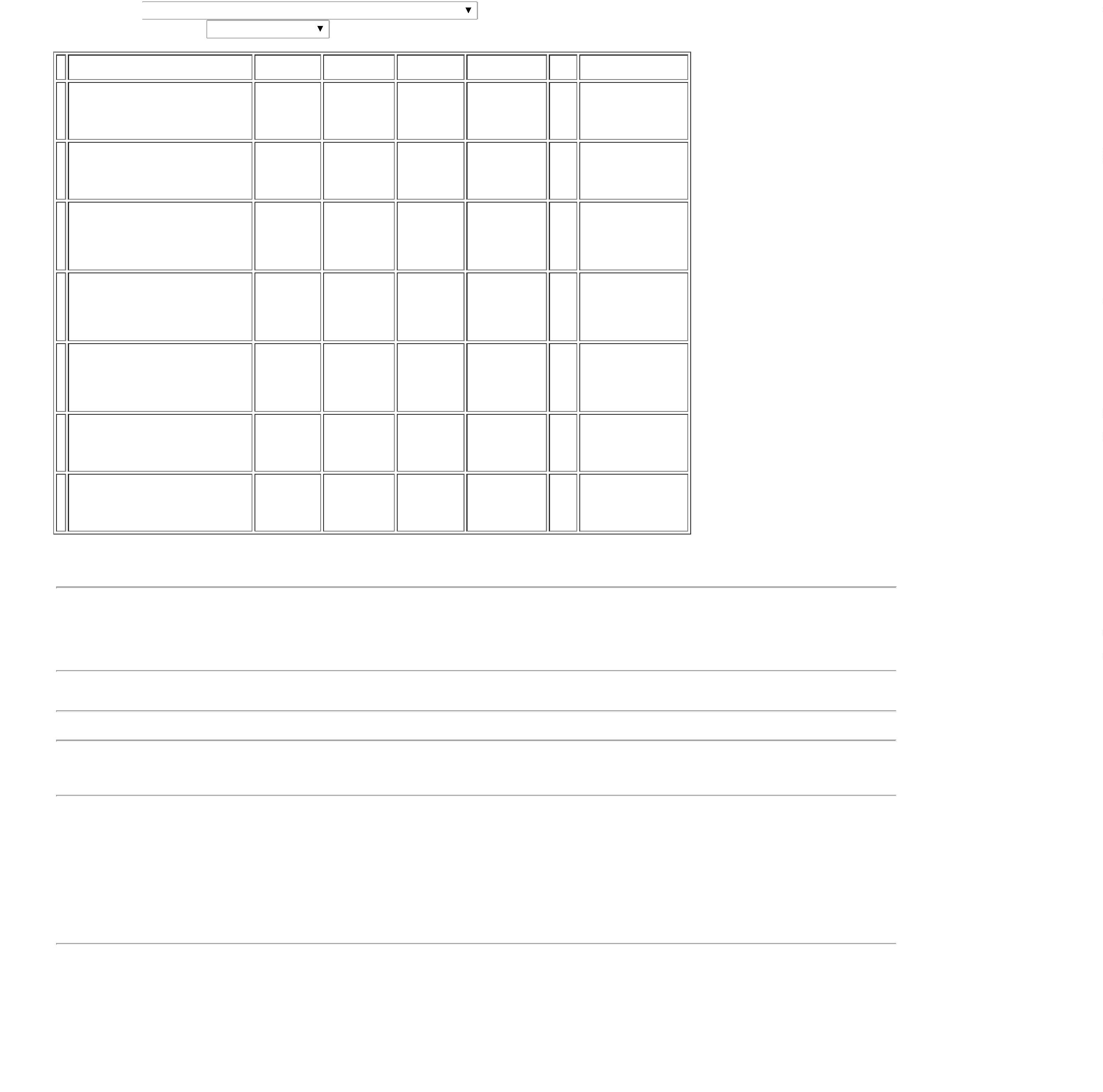 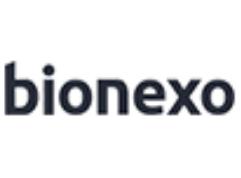 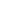 -Hospicenter -Hospicenter(NEGATIVA NAPASTA)Rosana DeOliveiraMouraKit LaringoscopioConvencional 3Laminas + 1 Cabo -Hospicenter -Is CostaCentralTelemedicinaKIT LARINGOSCOPIOCONVENCIONAL - KITR$R$R$939230-caixanull-3 Kit488,9000 0,00001.466,700025/11/202211:58HospicenterTotalParcial:R$11.02.746,7000Total de Itens da Cotação: 13Total de Itens Impressos: 3Programaçãode EntregaPreçoUnitário FábricaPreçoProdutoCódigoFabricanteEmbalagem Fornecedor Comentário JustificativaRent(%) Quantidade Valor Total UsuárioRosana DeOliveiraMouraMaralucia DoCarmoVenturaCAPACETE GRNMODELO CP-3C G -UNIDADECapacete deOxigenacao - Oxigel -OxigelR$R$R$539272-1null;3 Unidade445,0000 0,00001.335,0000Marostica773334289925/11/2022011:58TotalParcial:R$3.01.335,0000Total de Itens da Cotação: 13Total de Itens Impressos: 1Programaçãode EntregaPreçoUnitário FábricaPreçoProdutoCódigoFabricanteEmbalagem Fornecedor Comentário JustificativaRent(%) Quantidade Valor Total UsuárioRosana DeOliveiraMouraSENSOR DETEMPERATURA DEPELE PARA BERCO -UNIDADEMedplusHospitalarComercio EServicos EireliSensor detemperatura adultopele , master medikalR$R$R$1037927-1null-10 Unidade190,5000 0,00001.905,000025/11/202211:58TotalParcial:R$10.01.905,0000Total de Itens da Cotação: 13Total de Itens Impressos: 1Programaçãode EntregaPreçoUnitário FábricaPreçoProdutoCódigoFabricanteEmbalagem Fornecedor Comentário JustificativaRent(%) Quantidade Valor Total Usuário;BIO INFINITY:NÃO ATENDE AFORMA DEPAGAMENTOSOLICITADOPELAINSTITUIÇÃO,SOMENTE AVISTABRACADEIRA PNINYLON VELCRO C/MANGUITO 1 VIA -ADULTO - MASTERMEDICAL - MASTERMEDICALRosana DeOliveiraMouraBRACADEIRA ADCIRC. 25X35 CMMONITOR MINDRAY 37873BENEVIEW T8 -MetrolabSoluções EmEngenhariaClínica Ltda.R$R$R$304,50001-1null5 Unidade60,9000 0,000025/11/202211:58UNIDADESENSOR SPO2NEONATALCOMPATIVELRosana DeOliveiraMouraSENSOR SPO02NEONATALCOMPATIVELMetrolabSoluções EmEngenhariaClínica Ltda.;DIMAVE: NÃOFATURA PORPENDÊNCIA 249,0000 0,0000FINANCEIRAR$R$R$498,00001123803938041--EMBALAGEMEMBALAGEMnullnull2 UnidadeMONITOR MINDRAYMOD BENE T8 - RDMMONITOR MINDRAYMOD PM60 - UNIDADE25/11/202211:58-RDMSENSOR SPO2NEONATALCOMPATIVELMONITOR MINDRAYMOD BENE T8 -UNIDADESENSOR SPO2NEONATALCOMPATIVELRosana DeOliveiraMoura;ADCENTER:NÃOMetrolabSoluções EmEngenhariaClínica Ltda.R$R$R$11RESPONDEU E-MAIL DEHOMOLOGAÇÃO20 UnidadeMONITOR MINDRAYMOD BENE T8 - RDM- RDM247,5000 0,00004.950,000025/11/202211:58SENSOR DEOXIMETRIAADULTO/PEDIATRICOCOMP. PM9000MINDRAY - NAOCONSTA - NAOCONSTARosana DeOliveiraMouraSENSOR SPO2NEONATALCOMPATIVELMONITOR MINDRAYPM 9000MetrolabSoluções EmEngenhariaClínica Ltda.R$R$R$352080-EMBALAGEMnull-15 Unidade218,5000 0,00003.277,500025/11/202211:58TERMO HIGROMETRODIGITAL C/ SENSORINTERNO/EXTERNO -Rosana DeOliveiraMoura>TERMOTERMOHIGROMETROMODELO HTC-02 -NAO CONSTA - NAOCONSTAMetrolabSoluções EmEngenhariaClínica Ltda.HIGROMETRO PARAAFERICAO DETEMPERATURA EUMIDADER$R$R$667,50001433165-EMBALAGEMnull-15 Unidade44,5000 0,000025/11/202211:58MAX/MINIMO ERESET. - UNIDADETotalParcial:R$57.09.697,5000Total de Itens da Cotação: 13Total de Itens Impressos: 5Programaçãode EntregaPreçoUnitário FábricaPreçoProdutoCódigoFabricanteEmbalagem Fornecedor Comentário JustificativaRent(%) Quantidade Valor Total Usuário;AXMED: NÃOATINGIUFATURAMENTOMÍNIMO / /VIVAPRODUTOS:NÃORESPONDEU E-MAIL DERosana DeOliveiraMouraMsFLUXOMETRO P/OXIGENIO - HAOXI -HAOXIFLUXOMETRO DEOXIGENIO - UNIDADEDistribuidoraHospitalarLtdaR$R$R$720,0000839388-UNDnull15 Unidade48,0000 0,000025/11/202211:58HOMOLOGAÇÃOTotalParcial:R$720,000015.0Total de Itens da Cotação: 13Total de Itens Impressos: 1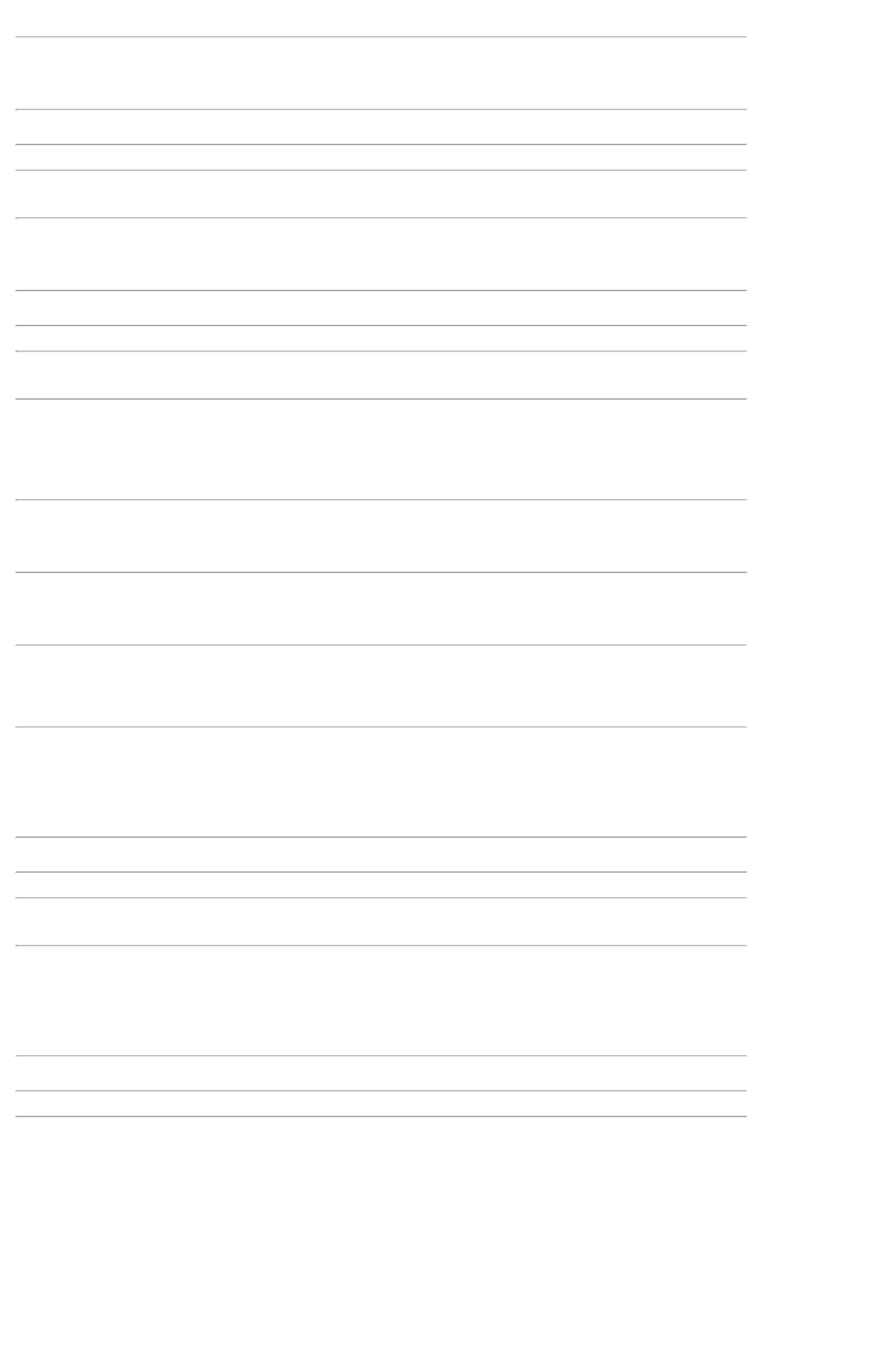 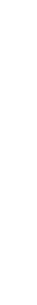 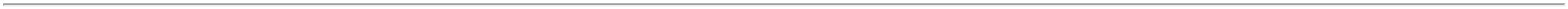 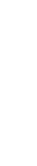 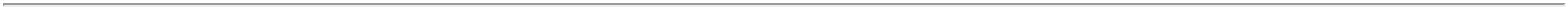 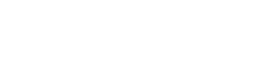 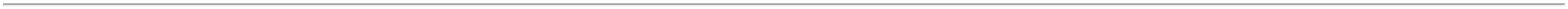 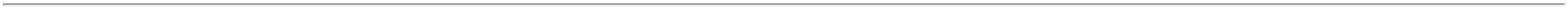 Programaçãode EntregaPreçoUnitário FábricaPreçoProdutoCódigoFabricanteEmbalagem Fornecedor Comentário JustificativaRent(%) Quantidade Valor Total UsuárioRosana DeOliveiraMouraESFIGMOMANOMETRO;LABOR->APARELHO DEAP.PRESSAOAD.FECHO VELCRO,PREMIUMRMHospitalarLtdaIMPORT: NÃORESPONDEU E-MAIL DER$R$R$612,00006PRESSAO ADULTO(ANALOGICO) -UNIDADE42511-UNDnull9 Unidade68,0000 0,000025/11/2022HOMOLOGAÇÃO11:58TotalParcial:R$612,00009.0Total de Itens da Cotação: 13Total de Itens Impressos: 1TotalGeral:R$135.017.529,2000Clique aqui para geração de relatório completo com quebra de página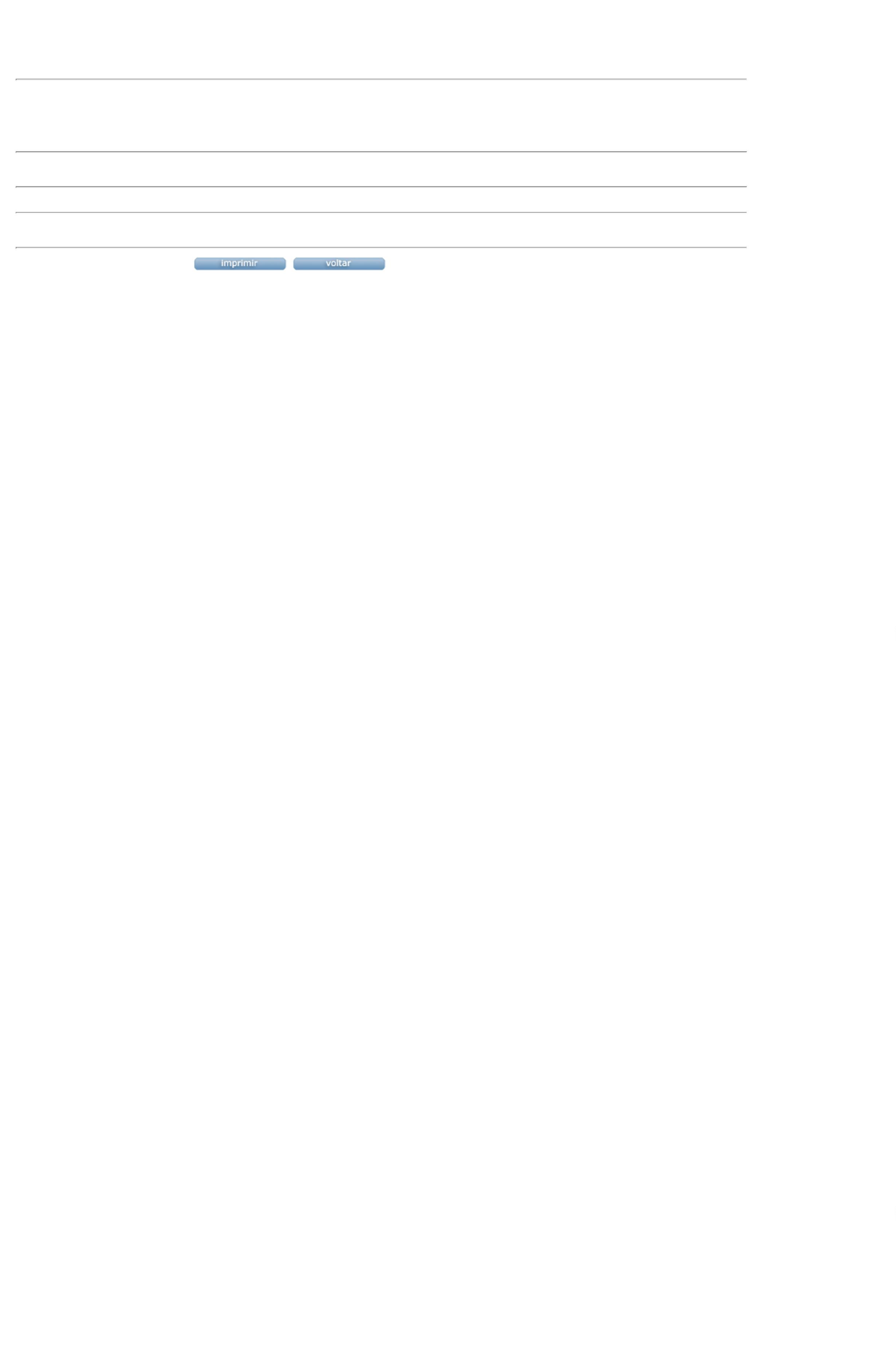 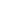 